Global Atmospheric and Oceanic CirculationHow Does Changing Latitude Affect the Climate? Draw a simple labelled sketch of the diagram oppositeIn a paragraph explain why it generally gets colder as we move from the equator to the poles																						__					______	___________________________________________________________________																						__					__________________	___________________________________________________________________																						__					__________________	______________________________________________________________________________Answer these questions as the video plays https://youtu.be/7fd03fBRsuU What impact does the CURVE of the EARTH have on how much radiation is received by different parts of the Earth? 																			_________________________	Where receives most radiation?																										______________________________________________________Where receives least radiation?																																__________________What does the global circulation system do?																																			__________________________________________________________________What would happen if there were no global circulation system?																											__						___________________________________________________________________TASKS - DESCRIBINGDraw a SIMPLE SKETCH of the modelIn 3 sentences, describe how the atmosphere moves air around the Northern Hemisphere																																		________________________________________________	__________________________________________________________________																																	___________________________________________________________________	Water sinks in the Arctic because…																																		________________________________________________	__________________________________________________________________			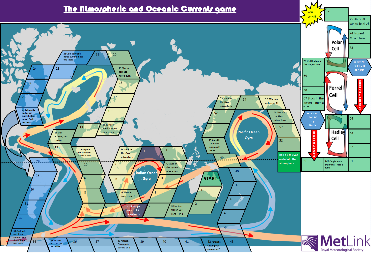 Complete the table below as you complete the dice game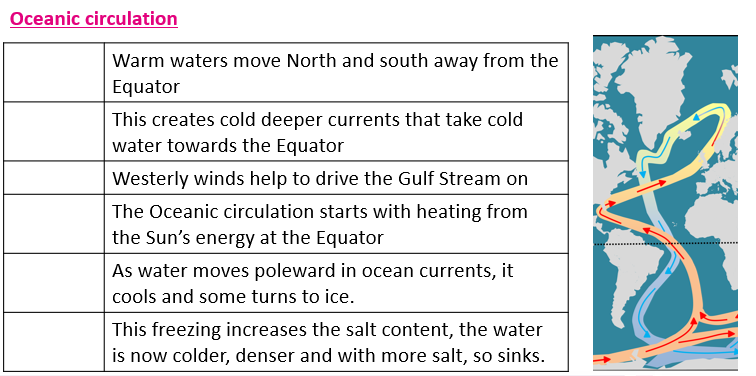 Dice roll numberWhat was written on the square?What impact did it have on your progress?12345678910111213141516